بررسی تاثیر برنامه ریزی درسی بر توسعه نظام سلامتمرجان ستاری نایینی -حمزه یزدی (نویسنده مسئول)-دکتر زهره سعادتمند -دکتر مریم جعفری طادی-مهران مظاهری - محسن افتخاری رنانیچکیده    این مقاله به بررسی تاثیر  برنامه ریزی درسی در پیشبرد نظام سلامت و مراقبت های بهداشتی می پردازد و بررسی می کند که چگونه طراحی برنامه درسی نقش مهمی در شکل دادن به آموزش متخصصان مراقبت های بهداشتی برای برآورده کردن خواسته های پیچیده بخش مراقبت های بهداشتی ایفا می کند و رابطه بین برنامه ریزی درسی و توسعه سیستم مراقبت های بهداشتی مورد تجزیه و تحلیل قرار می گیرد و بر اهمیت همسویی اهداف برنامه ریزی درسی برای پرورش نیروی کار شایسته قادر به پرداختن به چالش های مراقبت های بهداشتی به طور موثر تاکید می شود.روش بررسی: ماهیت موضوع  تحیق حاضر از نوع تحقیقات کیفی و کتابخانه ای بوده و به روش توصیفی –تحلیلی می باشد.یافته ها : برنامه ریزی درسی یک عنصر اساسی در نظام مراقبت های بهداشتی است که آموزش و تربیت متخصصان مراقبت های بهداشتی را شکل می دهد. برای توسعه دهندگان برنامه درسی ضروری است که برنامه های آموزشی را طراحی کنند که نه تنها حوزه های دانش اصلی را پوشش دهد، بلکه به روندهای نوظهور، پیشرفت های تکنولوژیکی و مسائل مربوط به سلامت اجتماعی نیز بپردازد.نتایج: نتایج نشان می دهد که اهداف برنامه ریزی درسی  با نیازهای بخش مراقبت های بهداشتی همسو می باشد و برنامه ریزی درسی تاثیر چشمگیری در پیشبرد اهداف نظام سلامت و توسعه سیستم مراقبت های بهداشتی دارد.کلمات کلیدی: برنامه ریزی درسی – توسعه – نظام سلامت- مراقبت های بهداشتیمقدمه:تامين سلامت براي شـهروندان از وظـايف اوليـه دولت هاست. ضرورت اين امر در دهه هاي اخير افـزونتـر شده است. توسعه زندگي شهري، رشـد جمعيـت و كـاهش منابع، بروز بيماري هاي جديد، نزديك شدن ارتباط كشـورها و در هم ريختن مرزهاي جغرافيايي و گره خوردن سرنوشت ساكنان كره خاكي به يكديگر از جمله دلايل توجيه كننده ايـن ضــرورت هســتند(1). قــوانين اساســي كشورها، از جمله قانون جمهوري اسلامي ايران و پيمان نامه هــاي بــين المللــي بــر توســعه بهداشــت در جهــان تاكيــد دارنـد (2).بـر اسـاس گـزارش هـاي سـالانه يونيسف، اقدامات انجام شده در طول ربع قرن گذشـته، ايـران را در جايگاهي شايسته از نظـر دسـتيابي بـه شـاخص هـاي جهاني قرار داده است. ريشه كني بسياري از بيماري ها، تامين آب آشاميدني، سراسري شـدن واكسيناسـيون در كـل كشـور، افزايش اميد زندگي و كاهش ميـزان مـرگ و ميـر كودكـان از جمله اين دستاوردها مي باشد. به طور قطع آموزش بهداشت و ارتقاي سلامت در دست يابي به موفقيـتهـاي فـوق نقـش تعيين كننده دارند. خصوصا آموزش كودكان و نوجوانـان كـه سرمايه هاي امروز و فرداي جامعـه مـي باشـند(3).آموزش و باورها و اندیشه های تربیتی ما نیازمند تغییر و تحولی اساسی خواهد بود که این تغییر و تحول ، مستلزم شناخت عمیق تر ماهیت برنامه درسی و مبانی آن است(4).زیرا توجه به معضلات و آموزش هاي بهداشت و سلامت از طريق محتوا، مواد و كتب درسـي جـزء نيازهـاي ابتـدايي واساسي محسوب مي شود(5).در این راستا علم برنامه ریزی درسی نقش بسیار مهم و چشمیگیری دارد و با ادغام محتوای مرتبط و به روز در برنامه درسی، برنامه های آموزشی مراقبت های بهداشتی می توانند اطمینان حاصل کنند که فارغ التحصیلان به مهارت ها و دانش لازم برای حرکت در چشم انداز پویای مراقبت های بهداشتی مجهز هستند(4).علم برنامه درسی امروزه قلمرو بسیار گسترده و مستقلی است که داراي رویکردها، نظریه و مباحث نظري وکاربردي فراوانی است که باعث شده است تا این حوزه تحت عنوان یک قلمرو علمی مستقل و در حال توسعه پا به عرصه ظهور گذارد(6).در واقع برنامه درسی یک قلمرو معرفتی است که به دلیل داشتن غناي مفهومی هر یک از  صاحبنظران از نقطه نظر خاصی به آن نگریسته اند و آن را تعریف کرده اند. با این حال این تعریف که "برنامه درسی علمی است که به مطالعه و بررسی تاریخچه، نظریه ها، رویکردها، مدل ها، نظام ها، ابعاد، عناصر، انواع، طراحی، مهندسی، اجرا، ارزشیابی، تحولات، چالش ها، توسعه و تحقیقات و روند تحولات فعلی و آتی پدیده برنامه درسی می پردازد (6) تعریفی جامع میباشد، و کلیه مؤلفه ها و ابعاد موجود در سایر تعاریف در بر میگیرد.یا در تعریف دیگر برنامه درسی محتواي یک درس و مجموعه اي از اهداف اجرایی است و یا تجربه طراحی شده براي یادگیري است(7).برنامه ریزی درسی در بخش مراقبت های بهداشتی جزء حیاتی در توسعه نیروی کار آماده مراقبت های بهداشتی است. از آنجایی که صنعت مراقبت‌های بهداشتی به سرعت به تکامل خود ادامه می‌دهد، که توسط پیشرفت‌های تکنولوژیکی، تغییر جمعیت‌شناسی و تغییر سیاست‌های مراقبت‌های بهداشتی هدایت می‌شود، طراحی برنامه‌های آموزشی برای تولید متخصصانی که بتوانند به طور موثر با این تغییرات سازگار شوند، ضروری است. این مقاله به بررسی تاثیر برنامه ریزی درسی در پرداختن به نیازهای پویا سیستم مراقبت های بهداشتی و حصول اطمینان از اینکه متخصصان مراقبت های بهداشتی به اندازه کافی برای ارائه مراقبت های با کیفیت بالا آموزش دیده اند می پردازد(8).مطالعات سازمان جهانی بهداشت در سال 2015 روی رفتارهای سلامت در 35 کشور جهان نشان میدهد که قريب به 60 درصد کیفیت زندگی و سلامت افراد به سبک زندگی و رفتارهای شخصی آنها بستگی دارد. به نظر میر سد که در شرايط کنونی ايران، به شدت نیازمند آن هستیم تا در راستای ارتقای سلامت گروه های مختلف جامعه گام برداريم تا بتوانیم جامعه ای سالم تر دا شته با شیم. پژوهش ملی انجام شده در 5استان کشور که بر روی افراد 18سال به با انجام شده گويای آن است که به طور کلی سطح سواد سلامت در ايران پايین ا ست (9).فتحی  واجارگاه ، عارفی و شريفیان (1391) نیز در پژوه شی با عنوان «برنامه های در سی تربیت شهروندی: اولويتی پنهان
در نظام آموزش و پرورش ايران» نشان میدهد که آموزش مولفه های بهداشت به عنوان بخشی از آموزش شهروندی در برنامه درسی نظام آموزش رسمی ايران مغفول واقع شده است.اهمیت برنامه ریزی درسی در توسعه سیستم مراقبت های بهداشتی: برنامه ریزی درسی به عنوان پایه ای برای شکل دادن به آموزش متخصصان مراقبت های بهداشتی عمل می کند. مؤسسات آموزشی با طراحی دقیق برنامه‌های درسی که آخرین پیشرفت‌ها در شیوه‌های پزشکی، تکنیک‌های مراقبت از بیمار و سیاست‌های مراقبت بهداشتی را در بر می‌گیرد، می‌توانند فارغ‌التحصیلانی تولید کنند که نه تنها از نظر آکادمیک مهارت داشته باشند، بلکه به خوبی برای مقابله با چالش‌های مراقبت‌های بهداشتی در دنیای واقعی آماده هستند. علاوه بر این، برنامه ریزی درسی امکان ادغام آموزش بین حرفه ای را فراهم می کند و همکاری بین رشته های مختلف مراقبت های بهداشتی را برای بهبود نتایج بیمار و افزایش کیفیت کلی مراقبت تقویت می کند(10).برنامه های درسی و آموزش رسمی هر کشور بايد در خدمت اهداف ملی آن کشور بوده و در تربیت متخصصان آينده آن جامعه، نقش موثری ايفا کند؛ لذا جای ترديد نیست که تمامی کشورها بايد در زمینه طراحی و توسعه برنامه ی ملی خود بر سیاستهای بهداشتی و ارتقای سلامت به منظور رشد و شکوفایی افراد و تغییر در روند رشد جامعه تاکید کنند. در ايناصول به بهداشت و سلامت به عنوان حق هر فرد ايرانی تاکید شده است، که دولت موظف به برنامه ريزی برای تامین و توسعه آن میباشد. از سوی ديگر امروزه ثابت شده است، تعالیم بهداشتی بیش از درمان به پیشگیری و کنترل بیماریها اعتبار و اهمیت قايل است و درمان به تنهايی برای کنترل عوامل مختل کننده سلامتی کافی نیست و بسیاری از بیماریها صرفا با رعايت بهداشت فردی و اجتماعی قابل کنترل است(11). یکی از جنبه های کلیدی برنامه ریزی درسی، اطمینان از همسویی با الزامات صنعت است. موسسات آموزشی با تعامل با ذینفعان مراقبت های بهداشتی، از جمله پزشکان، سیاست گذاران، و نمایندگان جامعه، می توانند بینش های ارزشمندی در مورد نیازهای فعلی سیستم مراقبت های بهداشتی به دست آورند. این همکاری توسعه دهندگان برنامه درسی را قادر می سازد تا برنامه های آموزشی را برای رسیدگی به شکاف های مهارتی خاص، روندهای نوظهور و حوزه های اولویت دار در بخش مراقبت های بهداشتی تنظیم کنند. با همسویی اهداف برنامه درسی با تقاضاهای صنعت، موسسات آموزشی می توانند فارغ التحصیلانی تولید کنند که نه تنها مرتبط باشند، بلکه در بازار کار نیز بسیار مورد توجه هستند(11). سیاستگذاران نظام تعلیم و تربیت نیز اهمیت موضوع سلامت را مورد توجه قرار داده اند(12). آنها بر اين باورند که اگر اين نظام میخواهد به هدف غايی خود که «تحقق حیات طیبه» است ، دست يابد، نبايد از بعد سلامت غافل شود(13).برنامه‌ریزی درسی مؤثر شامل ادغام محتوای مرتبط، مانند شیوه‌های مبتنی بر شواهد، سیاست‌های مراقبت‌های بهداشتی و اصول مراقبت بیمار محور، در برنامه‌های درسی است. با ترکیب سناریوهای دنیای واقعی، تمرین‌های شبیه‌سازی و فرصت‌های یادگیری تجربی، برنامه‌ریزان درسی می‌توانند مهارت‌های عملی و توانایی‌های تفکر انتقادی دانشجویان مراقبت‌های بهداشتی را افزایش دهند. این رویکرد نه تنها تضمین می‌کند که فارغ‌التحصیلان پایه‌ای قوی در شایستگی‌های اصلی مراقبت‌های بهداشتی دارند، بلکه آنها را برای رسیدگی به چالش‌های نوظهور مراقبت‌های بهداشتی و کمک معنادار به سیستم مراقبت‌های بهداشتی آماده می‌کند(14). رابطه بین سیستم مراقبت های بهداشتی و برنامه ریزی درسی پیچیده و چندوجهی است، زیرا برنامه های آموزشی نقش مهمی در آماده سازی متخصصان مراقبت های بهداشتی برای عبور از چالش های ارائه مراقبت های بهداشتی مدرن ایفا می کند(15).برنامه ریزی درسی در وزارت بهداشت، همکاری با ذینفعان مختلف، از جمله متخصصان مراقبت های بهداشتی، مربیان، سیاست گذاران، و نمایندگان جامعه را ضروری می کند. درگیر کردن ذینفعان در فرآیند توسعه برنامه درسی تضمین می کند که برنامه های آموزشی به نیازهای بخش مراقبت های بهداشتی پاسخ می دهند و منعکس کننده بهترین شیوه ها در ارائه مراقبت های بهداشتی هستند. با پرورش فرهنگ همکاری، وزارت بهداشت می‌تواند ارتباط و اثربخشی طرح‌های آموزش مراقبت‌های بهداشتی را افزایش داده و منجر به نیروی کار شایسته و آماده مراقبت‌های بهداشتی شود (11).با گنجاندن بازخورد و داده‌های ارزیابی در فرآیند بررسی برنامه درسی، وزارت بهداشت می‌تواند برنامه‌های آموزشی را برای رسیدگی به گرایش‌های نوظهور، ارزیابی تأثیر تغییرات برنامه درسی و ارتقای مستمر کیفیت آموزش مراقبت‌های بهداشتی اصلاح کند.(16) چشم انداز در حال تحول سیستم مراقبت های بهداشتی که با پیشرفت های تکنولوژیکی، تغییر جمعیت شناسی بیماران و سیاست های در حال تحول مراقبت های بهداشتی مشخص می شود، به طور قابل توجهی بر برنامه ریزی درسی در آموزش مراقبت های بهداشتی تأثیر می گذارد. برنامه های آموزشی باید با ادغام حوزه های دانش جدید، مهارت ها و شایستگی های مورد نیاز برای رسیدگی موثر به چالش های نوظهور مراقبت های بهداشتی سازگار شوند. برنامه ریزان برنامه درسی با همگام ماندن با روندهای صنعت و تعامل با ذینفعان مراقبت های بهداشتی می توانند برنامه های آموزشی را طراحی کنند که فارغ التحصیلانی مجهز برای پاسخگویی به نیازهای یک محیط مراقبت های بهداشتی که به سرعت در حال تغییر است را تولید کنند.(11)برنامه ریزی درسی استراتژیک نه تنها بر شایستگی متخصصان مراقبت های بهداشتی تأثیر می گذارد، بلکه بر کیفیت کلی ارائه خدمات مراقبت های بهداشتی نیز تأثیر می گذارد. برنامه های آموزشی به خوبی طراحی شده که بر شیوه های مبتنی بر شواهد، مراقبت بیمار محور و یادگیری مستمر تأکید دارند، می توانند اثربخشی و کارایی خدمات مراقبت های بهداشتی را افزایش دهند. با پرورش فرهنگ یادگیری مادام‌العمر و توسعه حرفه‌ای در میان ارائه‌دهندگان مراقبت‌های بهداشتی، برنامه‌ریزی درسی به بهبود مستمر در کیفیت مراقبت‌های بهداشتی، ایمنی و نتایج بیمار کمک می‌کند.(13)برنامه‌ریزی درسی، به منظور توسعه و بهبود نظام سلامت، اقداماتی را در زمینه‌های آموزشی، پژوهشی، بهداشتی، درمانی، و توانبخشی انجام می‌دهد. این ارتباط می‌تواند شامل موارد زیر باشد:آموزش بهداشت و پیشگیری: برنامه‌ریزی درسی در زمینه بهداشت و پیشگیری از بیماری‌ها، آموزش به افراد در جامعه را تضمین می‌کند. این آموزش‌ها می‌توانند در مدارس، دانشگاه‌ها، مراکز بهداشتی، و حتی در خانه‌ها ارائه شوند.آموزش کادر درمانی: برنامه‌ریزی درسی برای کادر درمانی، از جمله پزشکان، پرستاران، و دیگر کارکنان مرتبط با بهداشت، اهمیت دارد. آموزش‌های مرتبط با تشخیص، درمان، و مراقبت از بیماران بهبود کیفیت خدمات درمانی را تضمین می‌کند.پژوهش‌های بهداشتی: برنامه‌ریزی درسی می‌تواند به توسعه پژوهش‌های بهداشتی در زمینه‌های مختلف کمک کند. این پژوهش‌ها می‌توانند به تدوین سیاست‌ها و راهبردهای بهبود نظام سلامت کمک کنند.توانبخشی و مراقبت از بیماران: برنامه‌ریزی درسی می‌تواند به توسعه برنامه‌های توانبخشی و مراقبت از بیماران کمک کند. این برنامه‌ها می‌توانند شامل فیزیوتراپی، تغذیه، و مشاوره بهداشتی باشند.(11)به طور کلی، برنامه‌ریزی درسی در حوزه نظام سلامت، از آموزش تا پژوهش و مراقبت، نقش مهمی در بهبود سلامت جامعه دارد.این مقاله به تاثیر برنامه ریزی درسی در نظام سلامت و نقش آن در شکل دادن به برنامه های آموزشی مؤثر در مراقبت های بهداشتی می پردازد و به بررسی ماهیت ضروری برنامه ریزی درسی در سیستم مراقبت های بهداشتی و تأثیر مستقیم آن بر تولید متخصصان شایسته می پردازد.یافته ها:برنامه ریزی درسی یک عنصر اساسی در نظام مراقبت های بهداشتی است که آموزش و تربیت متخصصان مراقبت های بهداشتی را شکل می دهد. برای توسعه دهندگان برنامه درسی ضروری است که برنامه های آموزشی را طراحی کنند که نه تنها حوزه های دانش اصلی را پوشش دهد، بلکه به روندهای نوظهور، پیشرفت های تکنولوژیکی و مسائل مربوط به سلامت اجتماعی نیز بپردازد. برنامه ریزی درسی مؤثر در وزارت بهداشت شامل همسویی برنامه های آموزشی با اولویت های بهداشت ملی و اهداف استراتژیک است. با ادغام شایستگی های اصلی، سیاست های مراقبت های بهداشتی و ابتکارات بهداشت عمومی در برنامه درسی، موسسات آموزشی می توانند به دستیابی به اهداف وزارت برای بهبود نتایج سلامت و تضمین دسترسی عادلانه به خدمات مراقبت های بهداشتی کمک کنند. همسویی استراتژیک تضمین می کند که متخصصان مراقبت های بهداشتی برای رسیدگی به مسائل بهداشتی رایج و حمایت از اجرای شیوه های مبتنی بر شواهد در سیستم مراقبت های بهداشتی آموزش دیده اند.برنامه‌ریزی درسی با تنظیم برنامه‌های آموزشی برای تولید متخصصان شایسته و ماهر مراقبت‌های بهداشتی، نقشی حیاتی در رفع نیازهای نظام مراقبت‌های بهداشتی ایفا می‌کند. با همسویی اهداف برنامه درسی با الزامات صنعت، آموزش مراقبت های بهداشتی می تواند اطمینان حاصل کند که فارغ التحصیلان دانش و قابلیت های لازم را برای ارائه مراقبت های با کیفیت بالا و کمک معنادار به نیروی کار مراقبت های بهداشتی دارند. ادغام رویکردهای بین رشته‌ای و فرصت‌های یادگیری تجربی می‌تواند آمادگی متخصصان مراقبت‌های بهداشتی را برای همکاری مؤثر و رسیدگی به چالش‌های پیچیده مراقبت‌های بهداشتی افزایش دهد.چشم انداز در حال تحول سیستم مراقبت های بهداشتی که با پیشرفت های تکنولوژیکی، تغییر جمعیت شناسی بیماران و سیاست های در حال تحول مراقبت های بهداشتی مشخص می شود، به طور قابل توجهی بر برنامه ریزی درسی در آموزش مراقبت های بهداشتی تأثیر می گذارد. برنامه های آموزشی باید با ادغام حوزه های دانش جدید، مهارت ها و شایستگی های مورد نیاز برای رسیدگی موثر به چالش های نوظهور مراقبت های بهداشتی سازگار شوند. برنامه ریزان برنامه درسی با همگام ماندن با روندهای صنعت و تعامل با ذینفعان مراقبت های بهداشتی می توانند برنامه های آموزشی را طراحی کنند که فارغ التحصیلانی مجهز برای پاسخگویی به نیازهای یک محیط مراقبت های بهداشتی که به سرعت در حال تغییر است را تولید کنند.برنامه ریزی درسی در وزارت بهداشت برای توسعه برنامه های آموزشی که منعکس کننده دیدگاه وزارت بهداشت برای یک سیستم مراقبت های بهداشتی پایدار و موثر است، ضروری است. با همسویی اهداف برنامه درسی با اولویت های وزارت، آموزش مراقبت های بهداشتی می تواند توسعه متخصصان مراقبت های بهداشتی را تقویت کند که برای رسیدگی به چالش ها و الزامات خاص دستور کار ملی بهداشت مجهز هستند.نتیجه‌گیری: برنامه‌ریزی درسی در حوزه نظام سلامت ارتباط مستقیمی با اهداف توسعه نظام سلامت دارد و همسویی استراتژیک بین آموزش مراقبت‌های بهداشتی و ارائه خدمات مراقبت‌های بهداشتی است. برنامه‌ریزی درسی با تنظیم برنامه‌های آموزشی برای تولید متخصصان شایسته و ماهر مراقبت‌های بهداشتی، نقشی حیاتی در رفع نیازهای نظام مراقبت‌های بهداشتی ایفا می‌کند. با همسویی اهداف برنامه درسی با الزامات صنعت، آموزش مراقبت های بهداشتی می تواند اطمینان حاصل کند که فارغ التحصیلان دانش و قابلیت های لازم را برای ارائه مراقبت های با کیفیت بالا و کمک معنادار به نیروی کار مراقبت های بهداشتی دارند. ادغام رویکردهای بین رشته‌ای و فرصت‌های یادگیری تجربی می‌تواند آمادگی متخصصان مراقبت‌های بهداشتی را برای همکاری مؤثر و رسیدگی به چالش‌های پیچیده مراقبت‌های بهداشتی افزایش دهد.در نتیجه، رابطه بین سیستم مراقبت‌های بهداشتی و برنامه‌ریزی درسی همزیستی است و هر حوزه بر دیگری تأثیر می‌گذارد. با شناخت ماهیت به هم پیوسته آموزش مراقبت های بهداشتی و ارائه مراقبت های بهداشتی، ذینفعان می توانند در راستای همسوسازی اهداف آموزشی با نیازهای در حال تحول بخش مراقبت های بهداشتی کار کنند و برنامه ریزی درسی منجر به افزایش کیفیت خدمات مراقبت های بهداشتی، که در نهایت به بهبود نتایج سلامت و ارائه مراقبت های بهداشتی پایدار کمک می کند.برنامه‌ریزی درسی با تجهیز متخصصان مراقبت‌های بهداشتی به دانش و مهارت‌های لازم برای ارائه مراقبت‌های با کیفیت، نقشی محوری در پیشبرد توسعه نظام مراقبت‌های بهداشتی ایفا می‌کند. ااین مقاله بر نقش حیاتی برنامه ریزی درسی در توسعه سیستم مراقبت های بهداشتی تاکید می کند و اهمیت همکاری مستمر بین مؤسسات آموزشی و ذینفعان صنعت را برای اطمینان از اینکه برنامه های آموزشی مرتبط و پاسخگو به محیط مراقبت های بهداشتی در حال تغییر هستند، برجسته می کند.در نتیجه، برنامه‌ریزی درسی یکی از اجزای اساسی نظام مراقبت‌های بهداشتی است که زیربنای آموزش و تربیت متخصصان مراقبت‌های بهداشتی است. برنامه ریزی درسی با طراحی استراتژیک برنامه های آموزشی، ادغام محتوای مرتبط، تقویت توسعه مهارت ها و حصول اطمینان از همسویی با نیازهای صنعت، نقش مهمی در شکل دادن به نیروی کار شایسته و سازگار در مراقبت های بهداشتی ایفا می کند. این مقاله بر ضرورت برنامه ریزی درسی موثر در سیستم مراقبت های بهداشتی تاکید می کند و اهمیت آن را در آماده سازی متخصصان مراقبت های بهداشتی برای مقابله موثر با چالش های ارائه مراقبت های بهداشتی معاصر برجسته می کند.روش کار:ماهیت موضوع  تحیق حاضر از نوع تحقیقات کیفی بوده و پژوهش به روش توصیفی –تحلیلی می باشد. در این مقاله از طریق مطالعه کتابخانه ای اطلاعات جمع آوری گردیده است . منابع:1. Behrmann , M., 2012. Assistive technology for young children. In C. Dede (Ed.) Learning with.2. Jamison, J., 2007. Health Education on Schools: A Survey and Implemention, Health Education Journal, 52(2), pp. 59-61.3. Khosravi, A.Najafi, F, Rahbar, M, Motlagh,M. and Kabir, M., 2009. The profile of health indicators in Iran: Ministry of Health and Education. Medicine, Department ofHealth, Center for development and promoting health, Department of Technology and Information Management. [In Persian]4. دکتر محمد حسین یار محمدیان (1400)، مبانی و اصول برنامه ریزی درسی ، انتشارات یادواره5. Chalmers, L., 2013. Modifying curriculum for the special needs student in the regular Classroom.6. مرزوقی، رحمت اله (1391) مبانی ، اصول و تحولات نوظهور تعلیم و تربیت در دوران معاصر. چاپ اول، شیراز تخت جمشید7. فتحی واجارگاه، کوروش (1392). برنامه درسی به سوي هویتهاي جدید. تهران: آییژ / فتحی واجارگاه، کوروش (1393) اصول و مفاهیم اساسی برنامه ریزي درسی. تهران: علم استادا/ قورچیان، نادرقلی ( )1151تحلیلی از برنامه درسی مستمر، بحثی نو در ابعاد ناشناخته آموزشی، تهران؛ فصلنامه پژوهش و برنامهریزي در آموزش عالی شماره  .7ص .718. عارفی، محبوبه (1384). برنامه ریزي درسی راهبردي در آموزش عالی. تهران: انتشارات دانشگاه شهید بهشتی9. محمد عظیمی،  استادیار دانشگاه فرهنگیان ، دانشکده علوم تربیتی و روانشناسی، گروه آموزش ابتدایی، اردبیل ، ایران،  برنامه درسی آموزش بهداشت و ارتقای سلامت کتب دوره اول ابتدایی بر اساس مفروضه های نظام سلامت، مقاله پژوهشی محل انتشار فصلنامه پویش در آموزش علوم انسانی ، دوره 5 شماره 7، 1398.10. سند تحول بنیادین (1390) ، دبیرخانه شورای عالی فرهنگی وزارت آموزش و پرورش ، شورای عالی آموزش و پرورش. 11. اسکندری ، حسین- رفیعی پور، شهرام (1384) کوریکلوم آموزش جامعه بهداشت در مدارس از مقطع پیش دبستانی تا پایان پیش دانشگاهی ، اداره ارتباطات و آموزش سلامت، زیر نظر دفتر برنامه ریزی و تالیف کتب درسی ، تهران.11. طهرانی بنی هاشمی ، سید آرش ؛ امیرخانی ، محمد امیر؛ (1388) سواد سلامت در 5 استان کشور و عوامل موثر بر آن ؛ گام های توسعه در آموزش پزشکی . شماره اول . دوره چهارم.9-112. Zarei F, Taghdisi M, Tehrani H .(2012). Normalizing health valuesinthe socialization process. J Research Health, 2 (2) :16913. کتاب: دکتر احمدرضا نصر ، هدایت الله اعتمادی زاده (1386) . برنامه درسی و طراحی درس ، انتشارات جهاد دانشگاهی واحد اصفهان.14. مهرمحمدي، محمود و همکاران (1391) ، برنامه درسی نظرگاه ها، رویکردها و چشم اندازها، ویراست دوم، چاپ ششم، تهران: سمت15. Marzoogh  R (2015). Curriculum Sciences, new and future development. Tehran: Avaye  Noor publication.16. Belting, P. E, & Belting, N. M. (2011). The modern high school curriculum. Cosmo Publications. New Delhi. AbstractThis article examines the impact of curriculum planning in advancing the health and healthcare system and examines how curriculum design plays an important role in shaping the education of healthcare professionals to meet the complex demands of the healthcare sector. and the relationship between curriculum planning and health care system development is analyzed, and the importance of aligning curriculum goals to cultivate a competent workforce capable of effectively addressing health care challenges is emphasized.Research method: The nature of the subject of this research is qualitative and library research and is descriptive-analytical.Findings: Curriculum planning is an essential element in the health care system that shapes the education and training of health care professionals. It is imperative for curriculum developers to design educational programs that not only cover core knowledge areas, but also address emerging trends, technological advances, and social health issues.Results: The results show that the goals of curriculum planning are aligned with the needs of the health care sector, and curriculum planning has a significant impact on advancing the goals of the health system and the development of the health care system.Key word: Curriculum planning - development - health system - health care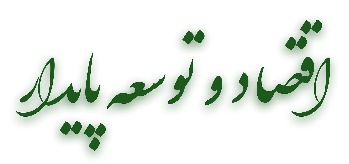 